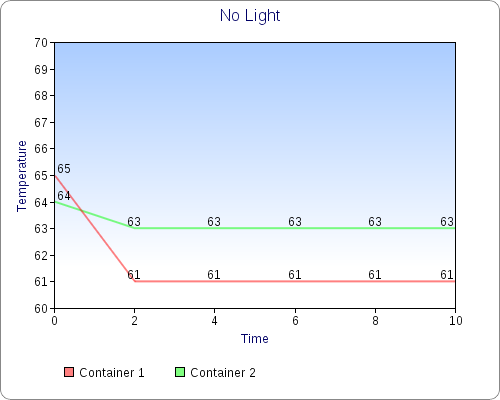 Light (Day)Light (Day)Light (Day)TimeContainer 1Container 20:0065˚F62˚F2:0066˚F64˚F4:0066˚F64˚F6:0067˚F65˚F8:0067˚F65˚F10:0067˚F65˚F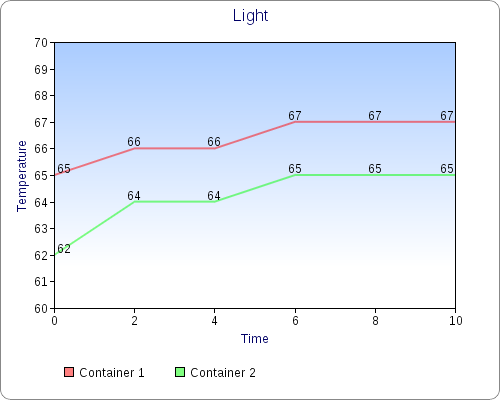 No Light (Day)No Light (Day)No Light (Day)TimeContainer 1Container 20:0065˚F64˚F2:0061˚F63˚F4:0061˚F63˚F6:0061˚F63˚F8:0061˚F63˚F10:0061˚F63˚F